  Adı- Soyadı:  …………………………….………………………………..………………..         No:…………    18.04.2019	GAZİ ORTAOKULU 7.SINIF MATEMATİK UYGULAMALARI  DERSİ 2.DÖNEM 1. YAZILI   Başarılar Dilerim. Her soru 10 puan, toplam 100 puandır.           Soru Alanı Çözüm Alanıİşaretleme Alanı1-) +  işleminin sonucu kaçtır?A)7B)8C)9D) 102-) İç açılarının ölçüleri toplamı  900° olan bir çokgenin  toplam kaç köşegeni vardır?A)11B)12C)13D) 143-) A.B=12  ise  A+B’nin alabileceği en küçük değer kaçtır?          A)-7B)-12C)-11D)-134-)24 kişilik bir sınıfın %25’i kızdır. Sınıfa sonradan 1 kız öğrenci daha katılıp,5 erkek öğrenci ayrılırsa, son durumda sınıfın yüzde kaçı kız öğrencidir?A)%25B)%28C)%35D)%405-)Bir üçgenin iç açıları 1,2 ve 3 sayıları ile orantılıdır. Buna göre en büyük açı kaç derecedir?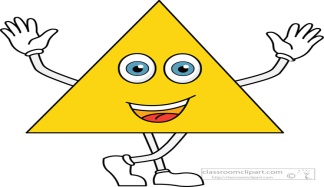          A)10         B)30         C)60         D)90           Soru Alanı Çözüm Alanıİşaretleme Alanı 6-)A= 3 eksiği 11 olan sayıB= A sayısının yarısıC= B sayısının 5 eksiğiİse A:C:B kaçtır?A)4             B)3C)2             D)17-)5 katının 7 fazlası 22 olan sayı kaçtır?( Denklem kurarak çözelim)A)3           B)4C)5             D)6 8-) [AB// [ED ise BCE açısının ölçüsü kaç derecedir?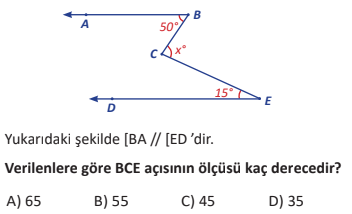 A)65           B)55C)45           D)359-) Genel kuralı 2n+1 olan sayı örüntüsünün kaçıncı adımındaki sayı 47’dir?A)2            B)12C)22          D)2310-) Ali, Ayşe,Can  ve Cem’in evlerinin okula uzaklıkları 600 m’dir.Ali’nin saati doğru zamanı gösterirken,Ayşe’nin saati 2 dakika ileri,Can’ın saati 7 dakika ileri,Cem’in saati 1 dakika geridir.Üçü de kendi saatlerine göre saat tam 7.00’de evden çıkıyorlar.Ali dakikada 100m,Ayşe dakikada 150 m,Can dakikada 75m, Cem ise dakikada 120 metre hızla yürüyor. Buna göre okula hangisi daha erken varır?A)Ali      B)AyşeC)Can      D)Cem11-) Hangi üründen elde edilen kar   daha fazladır?A)EtekB)Gömlek        C)CeketD)Tişört     